Муниципальное казенное общеобразовательное учреждение«Средняя общеобразовательная школа им. С.П. Восканова с. Пролетарского»ПРИКАЗот 31.08.2020 года	с. Пролетарское				№78/2-ОД«Об утверждении примерного 10 дневного меню и технологических карт для учащихся  1-4 классов 7-11 летв МКОУ «СОШ им. С.П. Восканова с. Пролетарского»	 на 2020-2021 учебный год»В соответствии со ст. 41 ФЗ №273-ФЗ «Об образовании в Российской Федерации» и с целью организации сбалансированного рационального питания детей в МКОУ «СОШ им. С.П. Восканова с. Пролетарского», строгого выполнения и соблюдения технологии приготовления блюд в соответствии с меню, выполнением норм и калорийности, а также соблюдения всех норм и правил гигиены, сохранения жизни и здоровья детей,ПРИКАЗЫВАЮ:Утвердить примерное 10- ти дневное меню для учащихся 1-4 классов муниципального казенного общеобразовательного учреждения «Средняя общеобразовательная школа им. С.п. Восканова с. Пролетарского» на 2020-2021 уч. год.Утвердить технологические карты разработанные на основе «Сборника рецептур блюд и кулинарных изделий для питания детей в дошкольных организациях» / под ред. М.П. Могильного и Т.В. Тутельяна. – М.: ДеЛи принт, 2011. – 584 с. Ответственной за питание – Серой Е.С. обеспечить своевременную заявку и завоз набора основных продуктов согласно нового 10-ти дневного меню.Поварам строго соблюдать  10-ти дневное меню.Членам бракеражной комиссии Серой Е.С., Пикулицкой Е.И., Кателеевой М.В., Шумилкиной Н.М. ежедневно проводить контроль за приготовлением блюд, согласно технологическим картам.Контроль исполнения приказа оставляю за собой.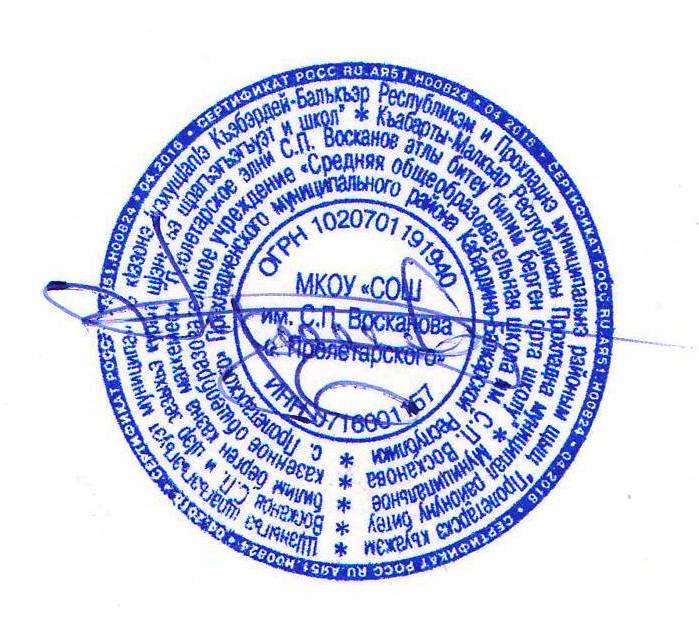 Директор МКОУ «СОШ им. С.П. Воскановас. Пролетарского»					А.В. Демченко 